Тести з інформатики 7 клас ПІБ:___________________________________________1. В результаті виконання даної програми при натиснутій клавіші пропуск об'єкт...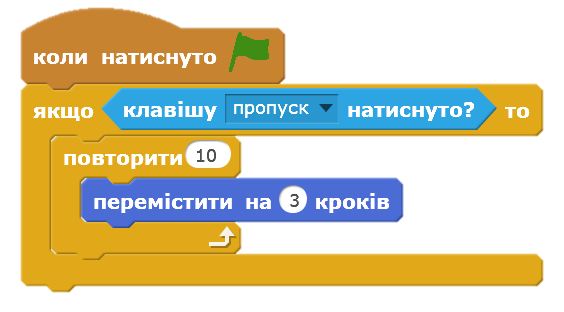 а) переміститься на 30 кроків б) переміститься на 10 кроків в) переміститься на 20 кроків г) переміститься на 60 кроків2. Як називається файл, створений в табличному процесорі?а) робочий документ б) робочий лист в) робоча книга г) робоча сторінка3. Стовпці електронної таблиці позначаються:а) комбінацією букв і цифр б) арабськими цифрами в) римськими цифрами г) латиницею4.Який вигляд має вікно табличного процесора Excel?а)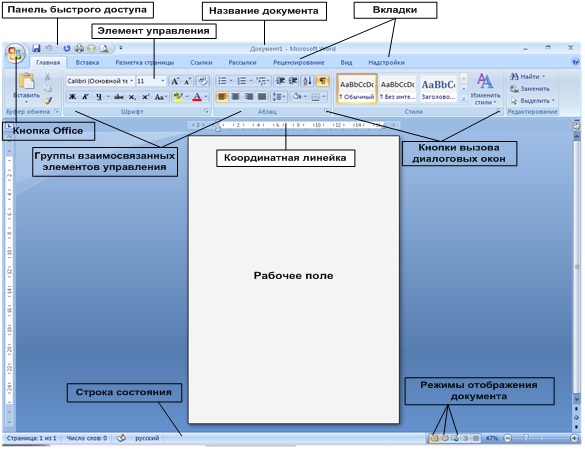 б)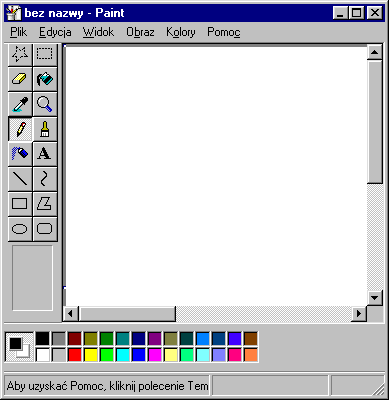 в)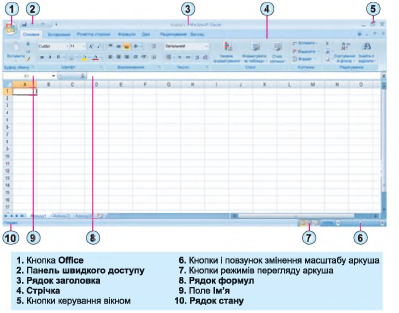 г)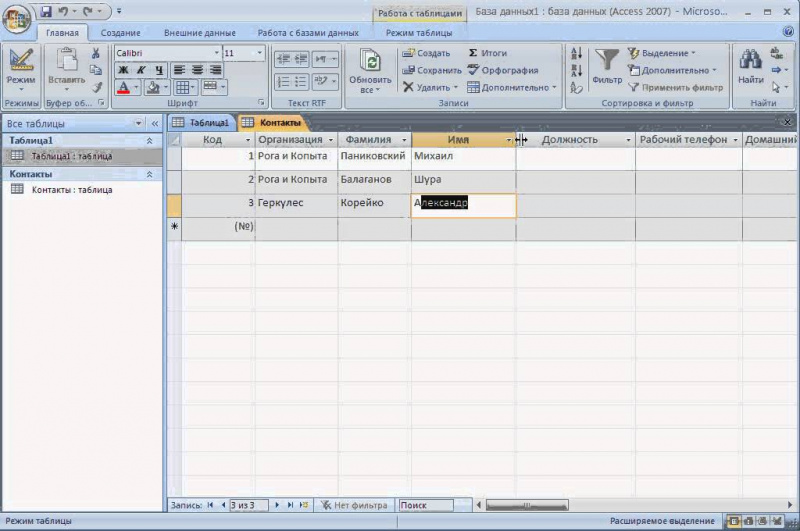 5. Оберіть декілька правильних відповідей.Вкажіть , які існують об'єкти табличного процесора Excel?а) кількість рядків, вміст; б) рядок, стовпець,клітинка, діапазон клітинки. в) номер, висота, тип даних у клітинці; г) електронна книга, аркуш, електронна таблиця;6.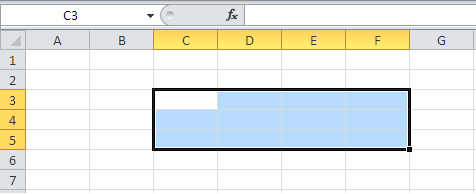 Запишіть адресу діапазону комірок на малюнку:а) C3:F5; б) C3-F5; в) F5,C3; г) C3,F5.7.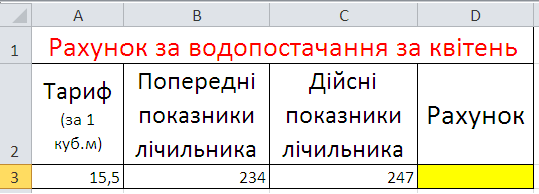 Яку формулу треба записати в комірку, щоб отримати рахунок для оплати за водопостачання?а) = C3*A3; б) = C3-B3*A3; в) = (C3-B3)*A3; г) (B3-C3)*A3.8. Файл створений у середовищі Scratch, називають ..а)Програмою б) Проектом в) Алгоритмом г)Сценою9. Прикладна програма, яка призначена для опрацювання даних, поданих в електронних таблицяха) графічний редактор  б) табличний процесор в) текстовий процесор г) середовище виконання алгоритмів10. Яке основне призначення електронних таблиць?а) створення рисунків  б) пошук інформації  в) введення текстової інформації г) автоматизація обчислень11. Що потрібно натиснути для запуску скрипта?а)червону кнопку б)червоний прапорець в)зелену кнопку г)зелений прапорець12.  Як називається програма для створення алгоритмів а)  Блокнот б) Скретч   в) Спрайтг)   Алгоритм13. З якого знака починається запис формули в середовищі табличного процесора?а) -б) / в) = г) +14. Запустити табличний процесор Excel можна за допомогою значкаа)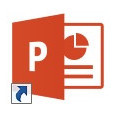  б)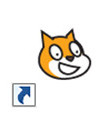  в)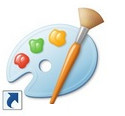  г)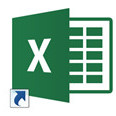 15. Місце, де відбуваються запрограмовані події в Scratchа) майдан б) танцпол в) сцена г) галявина16. Що з переліченого є табличним процесором?а) MS PowerPoint б) MS Access в) MS Word г) MS Excel17. Як називається документ, створений у табличному процесорі?а) книга б) рядок в) комірка г) аркуш18. Які адреси комірок записані правильно?а) А-2 б) А2 в) АВ г) АВ4 д) АВ-4 е) 2А19. Які типи даних існують в електронних таблицях?а) простий  б) графічний в) процентний г) текстовий  д) числовий е) дата20. Яку адресу має комірка, що знаходиться на перетині 20-го рядка та стовпчика С ?а) С-20 б) С20 в) 20С г) С(20)21.Чи можна змінювати ширину та висоту стовпчиків та рядків?а) Так б) Не завжди в)Ні22. Яке значення відобразиться в комірці E2, якщо виконати такі обчислення: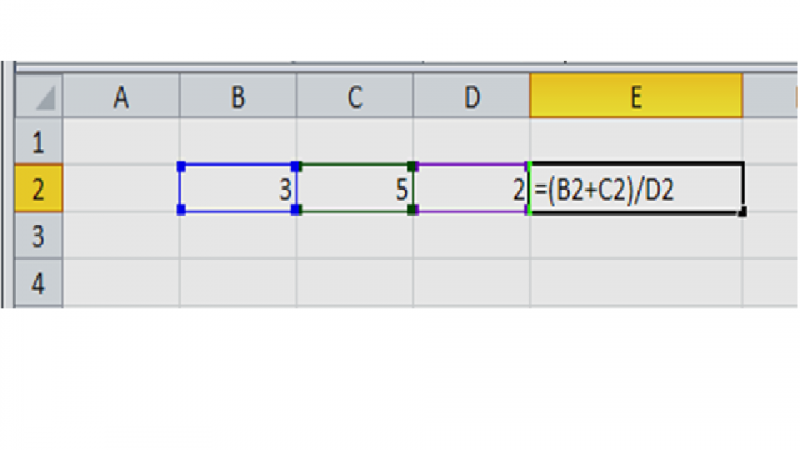 а) 5,5 б) #ДЕЛ/0! в) 4 г) ####23.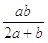 якщо значення змінної a в комірці А2, а b - в комірці В2, то як виглядає формула для обчислення виразу:а) =(А2*В2/(2*А2+В2) б) =А2*В2/2*А2+В2 в) =А2*В2/(2А2+В2)г) =А2*В2/(2*А2+В2)24. Що таке алгоритм?а) завдання проєкту б) послідовність дій в) перелік команд г) конструкторВідповіді на тест надсилати на електронну адресу  iruna7405@gmail.com